Békéscsaba, 2022. március 27. (vasárnap)HelyIdőPRÓBÁK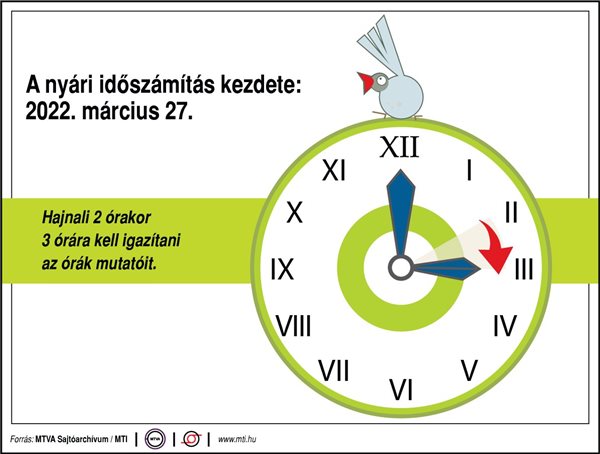 ELŐADÁSELŐADÁSELŐADÁSNagyszínpadSík Ferenc KamaraszínházVigadóStúdiószínházVendégjáték	17.00 Két összeillő ember (49) / Kiskunlacháza (Déryné Program)		indulás: utazó névsor szerint 9.00 órakor			próba a helyszínen: 15.00 órakor	17.00 Két összeillő ember (49) / Kiskunlacháza (Déryné Program)		indulás: utazó névsor szerint 9.00 órakor			próba a helyszínen: 15.00 órakor